Present past or Present perfect tensePeter          football yesterday.They          the car. It looks new again.Last year we          to Italy.John and Peggy          the book. Now they can watch the film.I          my friend two days ago.We          another country before.She          a new car in 2011.I'm sorry, but I          my homework.         the game of chess?The girls          their lunch yet.Positive SätzeSetze die Verben in der richtigen Form ein (Simple Past oder Present Perfect Simple).Mary (win)  the lottery last year.We (prepare / already)  dinner.James (find)  your ring in the garden yesterday.He (come / just)  home.They (buy)  their car two years ago.Negative SätzeSetze die Verben in der richtigen Form ein (Simple Past oder Present Perfect Simple).I (see / not)  anyone yet.Phil (go / not)  to the cinema last night.We (be / not)  to the zoo so far.She (arrive / not)  yet.Emily (visit / not)  me last week.FragenSetze die Verben in der richtigen Form ein (Simple Past oder Present Perfect Simple).(you / read)  the book yet?How many letters (they / write)  so far?When (he / tell)  you that?(you / be)  at home last night?How often (you / travel)  abroad till now?TextSetze die Verben in der richtigen Form ein (Simple Past oder Present Perfect Simple).A: (you / taste / ever)  sushi?B: Yes, I (eat)  sushi at least five times so far.A: When (you / eat)  sushi for the first time?B: I (eat)  sushi for the first time on my dad's 50th birthday. He (invite)  the whole family to a Japanese restaurant.A: (you / like)  it?B: Absolutely. In fact, it (be)  so good that we (be)  to that restaurant three times yet. And on my mum's birthday, we (order)  some sushi and (have)  it at home.Simple PastPresent Perfect SimpleI / openI opened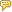 I have openedhe / writehe wrotehe has writtenthey / dothey didthey have doneyou / swimyou swamyou have swumshe / giveshe gaveshe has given